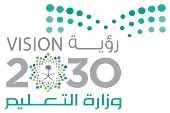 Listen to conversation then  Choose the  correct answers:* She is my…………………..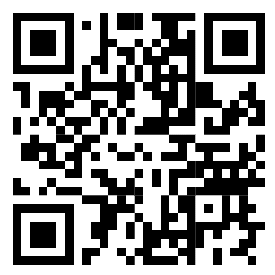 SisterFatherMotherWhat is her name?  her name is………………..FatimahVickeyFefeHow old is she ?   She is………………….years old.4125Is she tall?..................................No, They are tallNo, she isn't tall Yes, she is tallShe is …………………cuteangryugly------------------------------------------------------------------Good luck T/ .................... اسم الطالب/ـةرقم الجلوس                               الاسم                                الاسم التوقيعدرجة الاستماع 55المصحح/ـةدرجة التحدث 55المراجع/ـةالمجموع  1010